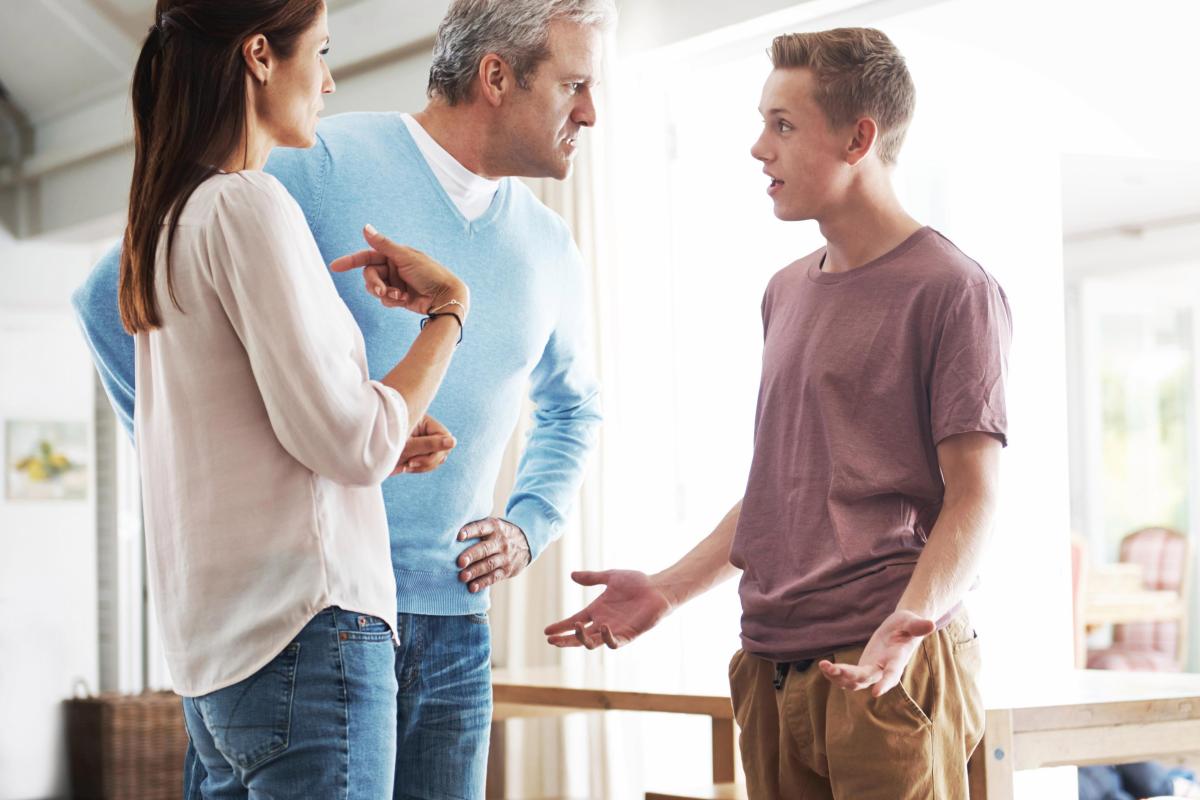 Им на меня плевать: родителей волнуют только оценкиВ службу Детского телефона доверия 8 800 2000 122 обратился четырнадцатилетний Миша (имя изменено). Он считает, что родители уделяют внимание только его учебе, что очень обижает. А для Миши жизнь — не только оценки, и уж точно не погоня за школьным рейтингом.«Как же мне все надоело! Учителя твердят: «Почему ленишься учиться? Ты – способный, вот тебе дополнительная нагрузка». Родители — туда же: «Когда ты начнешь учиться?! Почему опять тройка? Ты снова плохо написал контрольную! Как ты мог! Кем ты станешь? Дворником?!! Когда ты уже повзрослеешь!»Почему их интересуют только оценки? Почему не видят, что мне не с кем просто поговорить, что после школы сижу в компе, потому что скучно и очень одиноко. Почему они не спрашивают меня: «Что у тебя на душе, чего ты хочешь?»  Обидно, когда тебя не понимают. Я иногда их просто ненавижу, а заодно и эту школу. И еще Олю, которая сначала улыбалась мне, флиртовала, комментировала мои фотки, а теперь переметнулась к Вадиму…»Прежде чем уходить в глухую оборону, закрываться от близких и винить их во всех проблемах, надо занять осознанную позицию. О том, как это сделать, психологи Детского телефона доверия расскажут на примере обращения Миши.Посмотри на ситуацию по-другому и смени тактикуВозьми инициативу в свои руки, чтобы устранить давление. Опереди вопросы и начни делиться с родителями событиями из своей жизни: рассказывай об успехах, делая акцент на процессе. Поведай, что происходит в школе, что трудно, а что легко дается, как ведут себя ребята с тобой и другими одноклассниками. Рассказывай про отношения в классе, которые влияют на учебу и общий настрой.Проведи эксперимент — открой взрослым новые грани школьной жизни, чтобы они могли увидеть ее твоими глазами. Тогда им будет легче понять тебя, и разговоры ваши будут не только про оценки и домашку. Спрашивай совета — как поступить тебе или кому-то из ребят в классе.Понятно, что тебе будет трудно сделать шаг навстречу родителям из-за своей обиды, но, если хочешь изменить ситуацию, пробуй новые подходы. Ведь не зря Эйнштейн говорил, что самая большая глупость – это делать то же самое и надеяться на другой результат.Заручись поддержкой других взрослыхПостарайся найти в своем близком окружении людей, которые смогут тебя выслушать и понять. Это могут быть бабушка или дедушка, или даже мамина близкая подруга, если ты ей доверяешь. Нужно донести до них, что учеба у тебя не ладится не потому, что ты ленишься или тупой. Учеба – та же работа, где порой бывают проблемы, кризисы, демотивация. Так и у тебя сейчас. Попробуй привлечь союзников к разговору с родителями. Миша в качестве такого помощника выбрал своего дядю.Поговори откровенно с родителямиНадо подготовить аргументы в свою «защиту». И не забудь про чувства — как же без них. Честно и открыто, без нападок и обвинений, поделись тем, что у тебя на душе: — Папа, мне обидно, что ты спрашиваешь меня только про оценки, и совсем не интересуешься моей жизнью.— Родители, я хочу учиться лучше, но мне нужна ваша поддержка. Пожалуйста, перестаньте постоянно спрашивать меня про учебу. Я сам расскажу — дайте мне время.— Я очень хочу другого внимания от вас – как к родному человеку, а не только как к ученику. Если я не хочу рассказывать о чем-то, не надо давить. Очень хочется услышать от вас: «Я рядом, захочешь поговорить – приходи». И я приду, как буду готов.— Мне хочется обсудить с вами – почему у меня не складываются дружеские отношения со сверстниками и с Олей. Я не хочу нравоучений, я хочу понимания. Мне и без того бывает страшно, больно, грустно, обидно.— Я хочу чувствовать вашу любовь. Хочу знать, что вы всегда на моей стороне – и неважно, что думают другие. Хочу, чтобы вы верили в меня и поддерживали.— Хочу знать, что всегда могу обратиться к вам за помощью, и за это не буду наказан и не услышу: «Ну вот, я тебе говорила», «Сам виноват», а вы найдете время, чтобы позаниматься со мной или еще как-то помочь.— Не подгоняйте меня и не требуйте: «Больше, выше, сильнее!». Я стараюсь, но не все сразу получается, или просто нет сил.  Очень обидно, что вы не цените моих усилий.— Я хочу смотреть с вами фильмы, смеяться, играть в настольные игры, ходить на каток, а не только обсуждать мое будущее.— Я знаю, что у каждого человека есть обязанности, и я готов подтягивать учебу. Я хочу сам выбрать — какой предмет подтяну первым, какой вторым и т.д. Я ценю ваши советы, но здесь разрешите решать мне.После разговора с родителями постарайся держать слово: подтяни учебу. Понаблюдай, как другие ребята справляются с заданиями. Возможно, ты удивишься, но реально можно поднять успеваемость, если управлять временем. (подсказки тут ).Ты сможешь тратить меньше времени на учебу и меньше уставать. Если ты принял решение «подружиться» со своей волей, попробуй выполнить следующее:Каждый день в течение недели делай по одному делу, которое больше всего не любишь. Ежедневно записывай результаты в блокнот.В конце недели подведи итоги – с чем ты справился. Придумай себе награду.Если ты почувствовал, что волевые усилия уже помогают тебе в учебе, продолжай соблюдать режим дня.Если сбился, начинай с первого пункта. Обязательно делай перерывы на отдых. И верь — у тебя обязательно все получиться, и родители оценят твои старания!